Group activity. One student will mime the emotions and the others will try to guess the feeling. Then the students will swipe roles.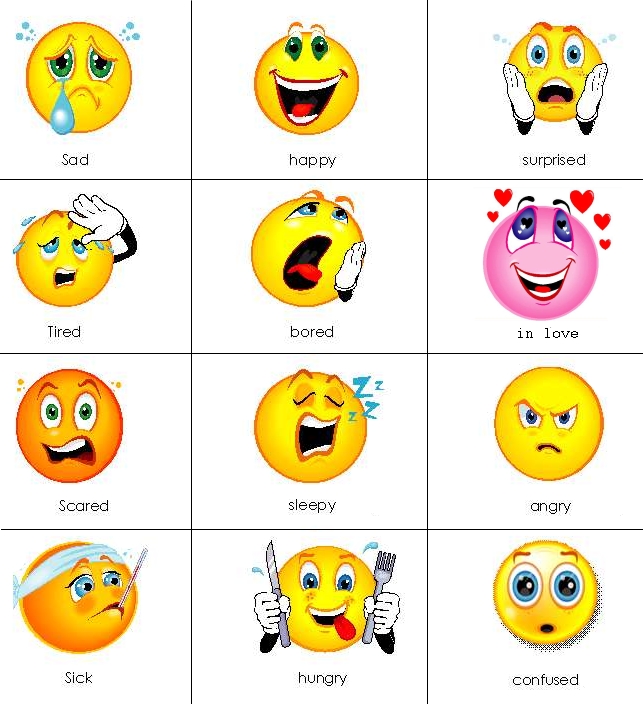 Pair-work activity. Practice a dialogue with your partner and then swipe roles. For example:Student 1: How do you feel?Student 2: I’m happy/sad/….Student 1: Why are you …?Student 2: I’m …… because …….Student 1: I’m so happy/sad to hear that.Answer keyMime and guessDepends on student’s opinion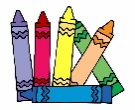 Name: ____________________________    Surname: ____________________________    Nber: ____   Grade/Class: _____Name: ____________________________    Surname: ____________________________    Nber: ____   Grade/Class: _____Name: ____________________________    Surname: ____________________________    Nber: ____   Grade/Class: _____Assessment: _____________________________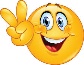 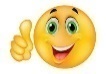 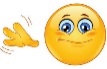 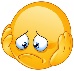 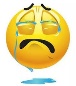 Date: ___________________________________________________    Date: ___________________________________________________    Assessment: _____________________________Teacher’s signature:___________________________Parent’s signature:___________________________